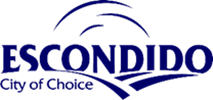 Tier 1 & Tier 2 generators must donate the maximum amount of edible food that would otherwise be disposed to a food recovery organization or service (e.g. food banks, food pantries, soup kitchens, etc.). Food Donor InformationFood Recovery InformationPlease complete the following information for the food recovery organization(s) to which you will be donating.Food Recovery Information (continued)What type of relationship do you have or will you have with this food recovery organization?Existing Food Recovery Relationship: Our business has already been donating to this organizationFood Donation Start Date: ____________________________________New Food Recovery Relationship: Our business will start donating to this organization          Food Donation Start Date: ____________________________________Please provide the following information for the food recovery organization.Food is donated (or will be donated) to this food recovery organization on the following days and times:Food is recovered (or will be recovered) via: Check all that applyOn-Site Pickups The food recovery organization will travel to our business site, pick up the food, and transport it back for distributionSelf Haul Our business will transport and deliver the food to the food recovery organizationOther: __________________________________________________________________________________________________Signatures and AcknowledgementsFood Donor — I hereby certify that the information provided in this Agreement is true and correct to the best of my knowledge.Food Recovery Organization — I hereby certify that the information provided in this Agreement is true and correct to the best of my knowledge.Note for Food Recovery OrganizationsSB 1383 requires businesses to only donate edible food that is fit for human consumption to food recovery organizations and services. If you are receiving donations of food that are moldy, rotten, inedible, or otherwise unfit for distribution, the City of Escondido- Recycling & Waste Reduction Division is here to support you and help intervene. Please contact us to report any issues of donation dumping.City of Escondido - Recycling & Waste Reduction Division afernandez@escondido.org    (760)839-4360Organization InformationOrganization nameStreet AddressCityStateZip CodePrimary ContactFirst NameLast NameEmail AddressPhone NumberTitleOrganization InformationOrganization nameStreet AddressCityStateZip CodePrimary ContactFirst NameLast NameEmail AddressPhone NumberTitleTitleAffiliationCheck all that applyTypes of Food Donated (or to be donated)Check all that applyTotal Pounds of Food Donated (or to be donated)Fill in the blank. If entering a new food recovery relationship, please provide an estimateNon-Perishable Food (shelf-stable packaged food)____________________________ lbs.Perishable Food (fresh produce, dairy, meats, baked goods, etc.)Food Donation ConnectionPrepared (hot, cold, or frozen prepared food)MonthlyOther: _____________________Other: __________________________Other: __________________________MondayTuesdayWednesdayThursdayFridaySaturdaySundayTimesSignatureFood Donor SignaturePlease place signature in this fieldFood Donor Printed NameDateSignatureFood Recovery Organization Signature Please place signature in this fieldFood Recovery Organization Printed NameDate